CHC2D Reflective Paragraph Assignment	As you probably know, Canada recently celebrated an important milestone.  This event was the 150th anniversary of Canada!  Over the past 150 years, Canada has certainly changed.  Can you imagine what Canada will be like 150 years from now?!  For this assignment, please write a reflective paragraph about what you hope Canada will be like 150 years from now (year 2167).  Before writing your paragraph, please review the success criteria below.Success Criteria:Your paragraph should be at least 10-12 sentences.Write your paragraph in full and complete sentences.Include a topic sentence.  It should introduce the main idea/topic of the paragraph and your attitude towards it.Include supporting sentences.  Supporting sentences explain/develop the topic sentence by offering facts, details, evidence, or examples.Make sure that you discuss at least three hopes that you have for Canada in the year 2167.Include a closing sentence.  It should sum up the main idea in your paragraph.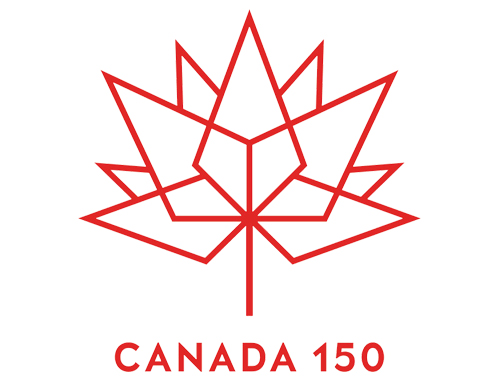 CHC2D Reflective Paragraph RubricLevel 1Level 2Level 3Level 4Thinking & Inquiry-uses critical and creative thinking skills with limited effectiveness when developing ideas-uses critical and creative thinking skills with some effectiveness when developing ideas-uses critical and creative thinking skills with considerable effectiveness when developing ideas-uses critical and creative thinking skills with a high degree of effectiveness when developing ideasCommunication-many errors in spelling, grammar, punctuation, and sentence structure-some errors in spelling, grammar, punctuation, and sentence structure- good spelling, grammar, punctuation, and sentence structure-very good  spelling, grammar, punctuation, and sentence structureApplication-applies knowledge of Canada with limited effectiveness-applies knowledge of Canada with some effectiveness-applies knowledge of Canada with considerable effectiveness-applies knowledge of Canada with a high degree of effectiveness